
UNITED WAY OF SOUTHWEST MINNESOTA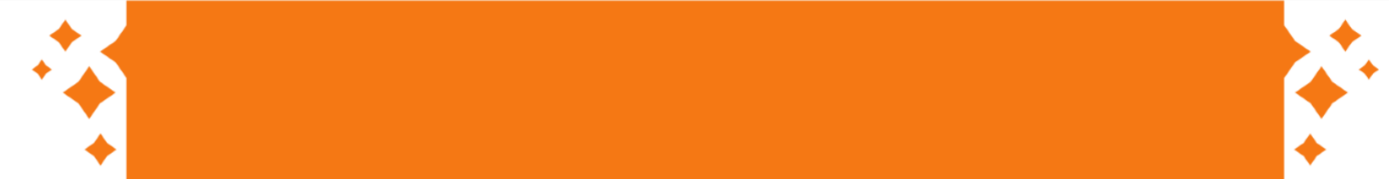 Sample Safety & Well-Being Impact EmailSubject: Safety & Well-Being Impact AreaBody: One of UWSWMN’s priority areas is safety & well-being.  Within that priority area the goal is to increase access to services focused on safety and well-being by: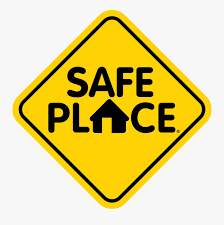 Increasing suicide prevention, support, outreach and/or awareness.Increasing access to services that provide a safe environment free from sexual assault, domestic    violence, abuse, bullying and/or crime.Providing engagement opportunities for community involvement, service, mentoring and/or youth development.Strengthening efforts to create equitable opportunities; increase awareness and engagement in outreach services/programs.A few examples of local programming include: Crime Victim Services, Parenting Time, and Domestic Violence/Sex-Trafficking Victim Services  Learn More: https://www.unitedwayswmn.org/CIFollowing are comments regarding these programs:“I thought coming to a supervised visit would be uncomfortable and awkward, but the monitors were very welcoming and I didn’t feel judged.” She also expressed: “It was nice to have an option their dad could agree to, and where scheduling visits with him wasn’t something I had to worry about.” – Parenting Time ParticipantThe father of a family of five was found guilty for crimes against his children and was sentenced to 25 years. His wife was completely surprised by all of this and was left with a tough set of legal, financial and emotional issues. The mother was very reluctant at first to engage with anyone, because she was so devastated with what had happened other family. The advocate, “Jane’s” gentle approach helped engage the mother, and after 7 months, great progress has been made. Jane probed for understanding of the many issues facing this mom, and developed a strategy for how to move forward. Jane sought other resources and got mom engaged with Legal Aid in Marshall, and other services for financial help. Without the services offered by New Horizons, this mother would not have made it alone.  – Crime Victim Services“I was in this relationship for 24 years. Was married and had two kids. Been through a lot in that time. I did a lot on my own with no help tired and exhausted. Had a husband that was an alcoholic. He was very verbally abusive. But I held myself together for the kids always hoping he would quit. I was too scared to tell my family and friends what was going on behind closed doors. Or what they would think if I told them. Could they help me or would it make it worse. Well then, my husband got bad into the drugs. I was fearful for my life but still didn't tell anyone what was going on. Then an incident happened where I hard to call the police. I thought my life was over everyone would know what was going on. Embarrassed and scared, but family by my side. The officer gave me a card it was a WRAP card never heard of WRAP before in my life. It took me couple days to call I was scared. I called and a nice voice was on the phone her name was Jackie. We talked and I cried a lot if you would know me I'm a strong person I don't cry. She made me feel comfortable and not scared. She taught me to not apologize for thing I can't control and not my fault and don't carry so much family friends are there to help you. If you get anything from my story, you’re not alone. You may feel alone, but there are amazing people out there that are willing to help you get through this be by your side. - WoMen’s Rural Advocacy Program (WRAP) clientIf you would like your donation to support the safety & well-being focus area, please check the “safety & well-being” box on your pledge form!